АННОТАЦИЯ  К РАБОЧЕЙ  ПРОГРАММЕ ДИСЦИПЛИНЫ «Фтизиатрия»  по специальности31.08.16 “Детская хирургия”Блок 1. Вариативная  часть 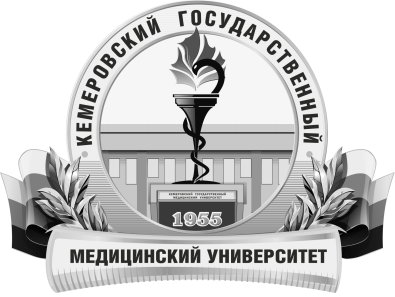 КЕМЕРОВСКИЙ ГОСУДАРСТВЕННЫЙ МЕДИЦИНСКИЙ УНИВЕРСИТЕТКафедра  Детских хирургических болезнейСоставляющие программы Наименование дисциплины и аннотация Трудоёмкость,  час/ ЗЕТ Детская хирургия144/4Цель изучения дисциплины формирование знаний умений и навыков по выявлению, диагностике и профилактике легочного и внелегочного туберкулеза у обучающихся в ординатуреМесто дисциплины в учебном плане Блок 1  Вариативная часть  (модули) Изучение дисциплины требует знания, полученные ранее при освоении дисциплин по основной образовательной программе высшего образования по специальности «Лечебное дело» или  «Педиатрия»Дисциплина необходима для успешного освоения дисциплин   Детская хирургия.Формируемые виды профессиональной деятельности Профилактическая Диагностическая. ЛечебнаяРеабилитационная Организационно-управленческаяКомпетенции, формируемые в результате освоения дисциплины ПК-2, ПК-3, ПК-5, Содержание  дисциплины Раздел 1. Теоретические основы фтизиатрииРаздел 2. Методы диагностики туберкулезаРаздел 3. Туберкулез органов дыханияРаздел 4. Туберкулез внеторакальных локализацийРаздел 5. Туберкулез в сочетании с другими заболеваниями и состояниямиРаздел 6. Лечение туберкулеза. Оказание помощи при угрожающих жизни состоянияхРаздел 7. Организация противотуберкулезной помощи населению.Виды учебной работыКонтактная работа обучающихся с преподавателемАудиторная (виды):
  лекции  практические занятияВнеаудиторная (виды):  консультацииСамостоятельная работаФорма контроля Зачет 